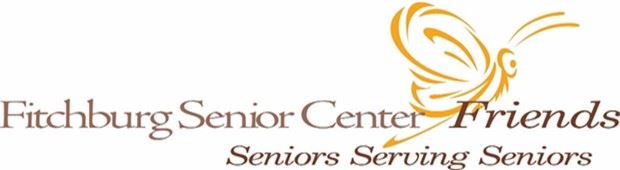 Board of Directors Candidate ApplicationDate of Application: _____________Name: _______________________________Address: _____________________________Phone: _______________	Email Address: _______________________How long have you lived in Fitchburg?What activities are you involved at the Senior Center either as a participant or volunteer or both?What volunteer or fundraising activities have you been involved with outside of the Senior Center?Why would you be interested in serving on the Board of Directors of the Fitchburg Senior Center Friends (FSCF)?What types of FSCF activities would you like to be involved in?As a Fitchburg Senior Center Friends Director you will be expected to attend monthly Board meetings, participate in various fund raising activities and attend committee meetings throughout the year.Are you willing to make this commitment?	    Yes ____	No ____Signature: ______________________________Examples of FSCF committees:Spring Events, i.e., Pancake BreakfastSummer & Fall Events, i.e., Brat LunchTravel/ToursNominationsShowcaseWeb site/social mediaAdvertising/MarketingFinanceAdvocacyReturn to:president@fscfriends.org